------------------------------------------------------------------------------1-ComprehensionRead the following paragraph then answer the questions below:A) QUESTIONS:Where was Huda born? ...........................................................................................................................................What did she use to do when she was nine years old?...........................................................................................................................................B) Put in [   √     ] or [    X    ] :She likes swimming.              (       )She was grew up in Abha.      (       )-----------------------------------------------------------------------------------2- VocabularyA) Match a term in Column 1 with a description in Column 2: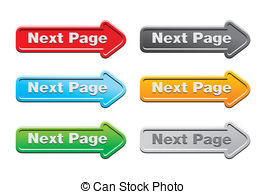 B) Write the correct word under each picture:   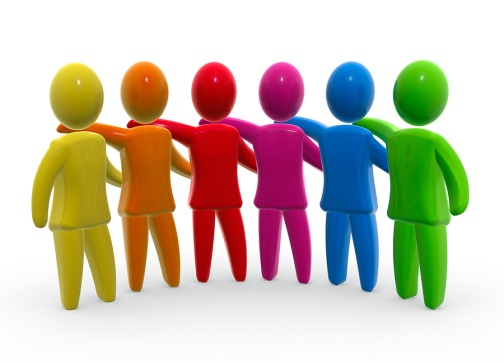 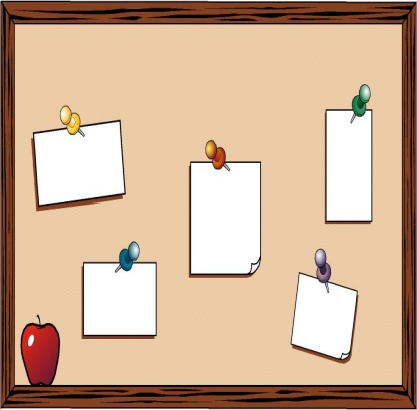 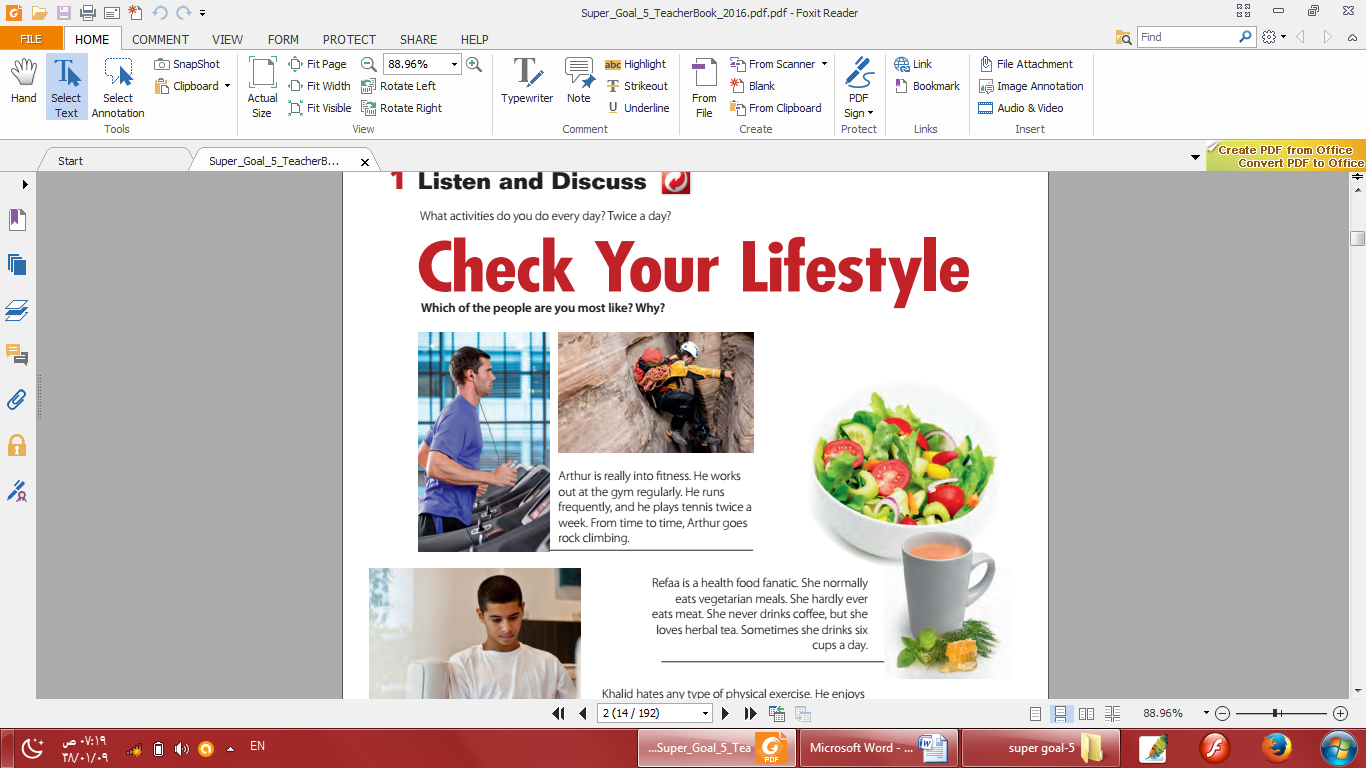 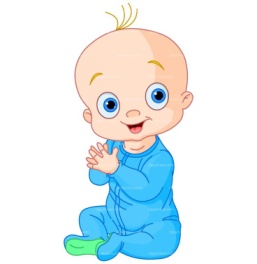 ---------------------------------------------------------------------------------------------------------------------3- GrammarA) Do as shown between brackets :  1- She watched TV yesterday.            [Make the sentences negative by using "not" ]-------------------------------------------------------------------------------------                        2-Sara eats chocolate.                        [ put in " never " in the correct place ]----------------------------------------------------------------------------B) Change to past form:think        __________                     c. study     __________go           __________                      d. eat         __________Column 1Column 2A-    exercise freakgave to charity                    (      )              B-    metropolisto be interested in/to like   (      )              C-    gatheredgot together/met                (      )              D-   Donatea big city                             (      )              E-   humanitarianexercise a lot                      (      )              F-  to be into somethinga person who helps others    (      )